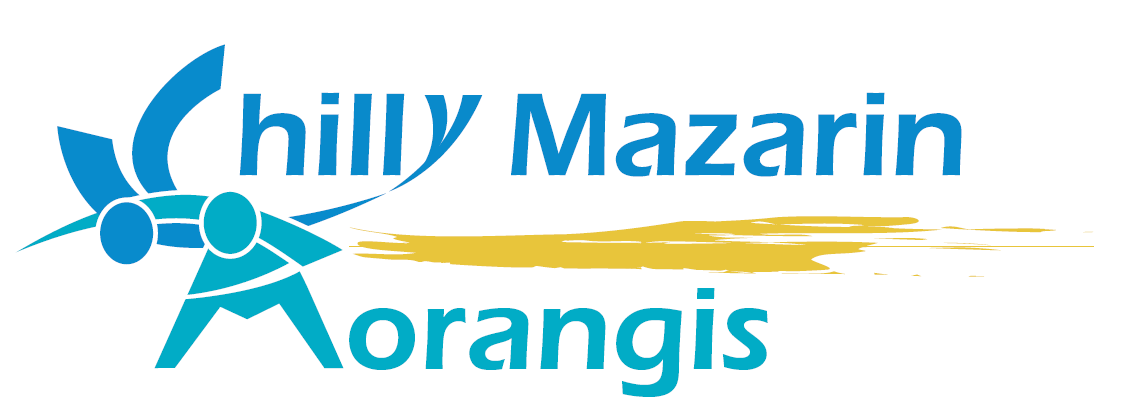 TARIFS 2015 / 2016TARIF 1 / 159€  (1 cours /semaine)ÉCOLE DE JUDO- Judo gym : 4 ans (moyenne section maternelle/2011)En violet sur le planning - COURS 6 / M6 / S6 (grande section maternelle/2010)En rose sur le planning- COURS 5 / M5 / S5 (CP/2009)En jaune sur le planning- TAISO - MUSCULATIONTARIF 2 / 231€  (2 cours /semaine)- COURS 4 / M4 (CE1-CE2 / 2008-2007)En orange sur le planning- COURS 3 / M3 (CM1-CM2 / 2006-2005)En vert sur le planning- COURS 2 (2004/2003/2002)En bleu sur le planning- TAISO et MUSCUTARIF 3 / 256€  (adulte)CADETS / JUNIORS / SENIORS / MASTERS, LOISIRS ET COMPETITION /!\ Le tarif est dégressif si plusieurs inscriptions pour la même famille ! 